 ЗАНИМАНИЯ СЪС СВОБОДЕН ДОСТЪП  - лечебна – изправителна гимнастика във      водна среда – район Младост, 145 ОУДвигателни техники и дихателни упражнения, развиващи контрола, гъвкавостта и силата на                мускулатурата, отговорна за здравето на гръбначния стълб, двигателни проблеми, плоскостъпиеЗаниманията се провеждат от кинезитерапевт - Владимир Драганов – тел. за контакт:+359 889 007 325ЗАНИМАНИЯТА СА ВЪВ ВОДНА СРЕДА - БАСЕЙН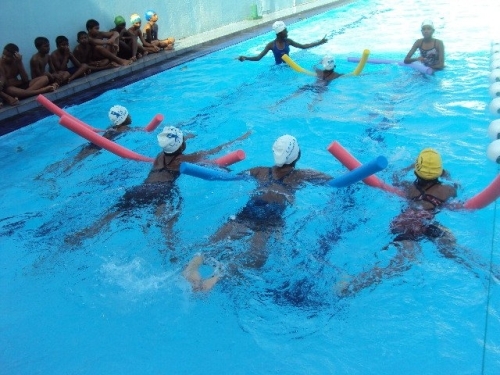 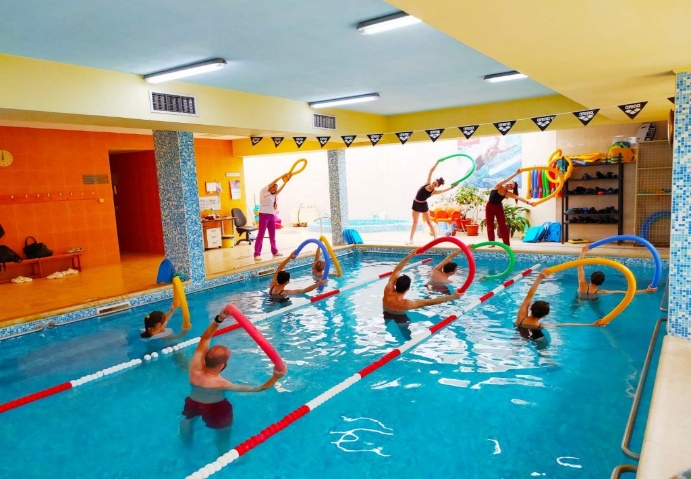 Важно съобщение: Информация и Записване за безплатни терапевтични занимания – изправителна гимнастика във водна среда, които ще се провеждат през новата учебна 2022/2023 г., в басейн на ЦПЛР – Спортна школа София, може да получите на тел: :+359 889 007 325, кинезитерапевт Владимир Драганов ЗАНИМАНИЯ СЪС СВОБОДЕН ДОСТЪП  - лечебна – лечебна изправителна гимнастика в зала: Двигателни техники и дихателни упражнения, развиващи контрола, гъвкавостта и силата на                мускулатурата, отговорна за здравето на гръбначния стълб, двигателни проблеми, плоскостъпие./Занимания се провеждат от кинезитерапевт: Илонка Стойчева – тел. за контакт: +359 878 28 77 54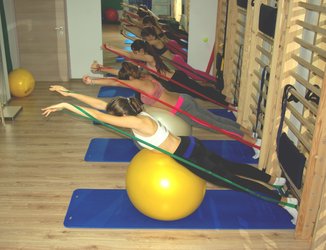 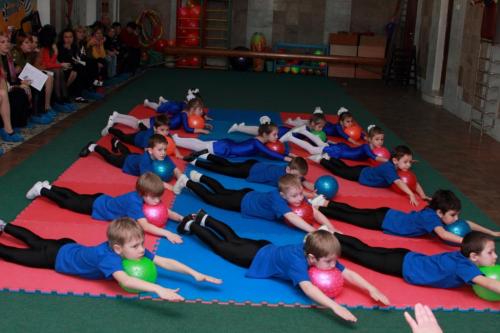 ПЕРИОДМЕСЕЦДЕНЧАСОВИ ГРАФИКСПОРТЕН ОБЕКТНАИМЕНОВАНИЕ20.06.-31.07.23 г.понеделниквторниксрядачетвъртъкпетък17.30 ч.-18.30 ч.18.30 ч.-19.30 ч.Басейн на ЦПЛР – Спортна школа „София“145 ОУ - адрес: Район „Младост“, жк. Младост – 1 А; ул. Ресен № 1; транспорт: Метро станция „Младост 3“; Автобуси: № 76; 213; 214; 305; 88; Спирка бл. 43Забележка: Участниците  в заниманията трябва да бъдат с бански, плувна шапка, джапанки и хавлия. Препоръчително е ползването на плувни очила.ПЕРИОДМЕСЕЦДЕНЧАСОВИ ГРАФИКСПОРТЕН ОБЕКТНАИМЕНОВАНИЕ20.06.-31.07.23 г.понеделниквторниксрядачетвъртъкпетък10.00ч.-12.00ч.90 СУ „Ген. Хосе де Сан Мартин“ ЦПЛР – Спортна школа София, Адрес: 90. СУ - гр. София, район Люлин 2, Транспорт: тролейбус № 6